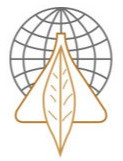 Tobacco Science Research Conference Abstract Submission FormPresenting Author (FAMILY NAME should be in all caps)Name:  Company/Affiliation:      Email:      Presentation Title:Abstract (180-275 words): The abstract must include a brief description of the objectives, the methods used, the results and their implications. The Editorial Committee reviews and accepts papers based on the abstract. Very short or vague abstracts, or abstracts without conclusions/data will not be accepted.Note: The Editorial Committee reserves the right to make minor editorial changes, e.g. to correct typographical errors.Cut and paste your abstract (workshops must also include a detailed outline) below: